Land DEVELOPMENT & Zoning APPLICATION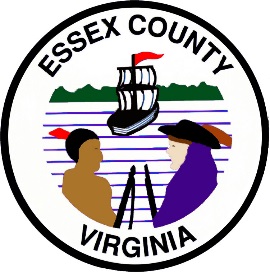 Department of Building & Zoning202 S Church LaneP O Box 1079Tappahannock, VA 22560(804) 443-4951(804) 445-8023 faxCASE NUMBER: ______________   Permit Number: _______________1. TYPE OF REQUEST – Check all/any that apply. □ Rezoning:  From _____________________________ To: ______________________________ □ Site Construction Plan 	□Major - Name of Development: _____________________________________ 			□Minor - Name of Development: _____________________________________□ Conditional Use Permit (ordinance section): ______________________________________________________□ Subdivision  Types: 	□ Minor		□Family		□Major□Boundary line adjustment/Lot Consolidation□Preliminary Name & Phase/Section: _____________________________________________________□Final/Record Name & Phase/Section: ____________________________________________________	□Final/Record Name: ___________________________________________________________________□ Land Disturbance				□ Chesapeake Bay Exception	□ Right-of-way Vacation					□Major WQIA □ Minor WQIA			□ Administrative Appeal (zoning/building): _________________________________________________________□ Zoning Variance/Special Exception: Specify ordinance section: ______________________________________□ Subdivision Variance: Specify ordinance section: __________________________________________________□ Zoning Permit - General Information for all zoning permits:Tax Map Number: ________________________ Site Address: __________________________________________Water/Sewer Supply:  □Well/Septic     □Central 	□PublicExisting Land Use: ____________________________ Proposed Land Use; ________________________________Proposed Building Use: _________________________________ □ New Building	□ Addition    □Change-in-Use/Modification      □Accessory StructureResidential – Zoning District: _______________ Magisterial District: _______________	Subdivision Name: _______________________		□Single-Family Dwelling	Size (Length by Width) _____ Height _____ No. of Stories: _____		□Mobile Home		Size (Length by Width) _____ Height _____		     Setbacks for Principal Building – Required: Front ______ Rear ______ Side ______		Proposed: Front ______ Rear ______ Side ______			□Accessory Building	Size (Length by Width) _____ Height _____ No. of Stories: _____		     Setbacks for Accessory Building - Required: Rear _____ Left side _____ Right Side _____                                                    	Proposed: Rear _____ Left side _____ Right Side _____Existing Impervious Percentage: _________ Post Impervious Percentage: __________Commercial –Zoning District: _____________________		Type of Structure: ____________________________ 		Size Length _____  Width_____ Height _____					Accessory Building 	Size (Length by Width) ______ Height ______ (ft.)		Setbacks – Required:  Front _____ Rear _____ Left side _____ Right Side _____		Proposed: Front _____ Rear _____ Left side _____ Right Side _____*NOTE: All measurements in Feet (round to nearest whole foot). Impervious % is the sum of the square feet of all areas that is covered by roofs, sidewalks, driveways, decks, or accessory structures divided by the total square footage of the lot. Example: a 1 acre lot =43560 sq. 2. APPLICANT INFORMATION OWNER(s) OF RECORD 	(use additional sheets if more than one-party)						____________________________________________________	  _____________________________Owner 							DAYTIME PHONE NUMBER___________________________________________________________________________  MAILING ADDRESS, CITY, STATE, ZIP CODE ____________________________________________________  ____________________________________________Fax Number							E-mail AddressApplicant (if different from owner)___________________________________________________	  ____________________________________Applicant							DAYTIME PHONE NUMBER___________________________________________________________________________  MAILING ADDRESS, CITY, STATE, ZIP CODE ______________________________________  ____________________________________Fax Number  							E-mail AddressAgent/Contractor (if different from owner/applicant)___________________________________________________	  ____________________________________Applicant							DAYTIME PHONE NUMBER___________________________________________________________________________  MAILING ADDRESS, CITY, STATE, ZIP CODE ______________________________________  ____________________________________Fax Number							E-mail Address3.  Property Information (for rezonings, site plans, subdivisons, conditional use, Special     Exceptions & Variances)4.	Narrative – Required for all rezonings, conditional use, variances, special exceptions and appeals.  The narrative shall describe the need and/or reasons for the application and how the request is consistent with the goals and objectives of the comprehensive plan.5. 	Signature(s)I/WE HAVE READ THIS COMPLETED APPLICATION, UNDERSTAND ITS INTENT AND FREELY CONSENT TO ITS FILING. THE INFORMATION PROVIDED IS ACCURATE TO THE BEST OF MY/OUR KNOWLEDGE. I UNDERSTAND THAT THE county MAY APPROVE, CONDITIONALLY APPROVE, approved with modifications OR DENY THE REQUEST FOR WHICH I AM APPLYING. FURTHERMORE, I GRANT PERMISSION TO THE DEPARTMENT OF Building and zoning AND any OTHER AUTHORIZED GOVERNMENT AGENTS TO ENTER THE PROPERTY AND MAKE SUCH INVESTIGATIONS AS THEY DEEM NECESSARY TO EVALUATE THE REQUEST and ensure that conditions placed on the request have been implemented and/or maintained as proscribed by the approving authority.  Additionally, if outside review is needed by the county to evaluate this request I acknowledge and agree to reimburse the County of Essex for these outside review agency costs.   _________________________________		___________________Owner/Applicant/Agent Signature					Date_________________________________		____________________Owner /Applicant/Agent Signature					Date_______________________________		____________________Owner /Applicant/Agent Signature					Date_______________________________		____________________Owner /Applicant/Agent Signature					Date6. Approval/Disapproval□ Approved Authorized Signature: _________________________ Date: _____________□ Disapproved Authorized Signature: ______________________ Date: _____________□Reasons for Disapproval: ___________________________________________________ _____________________________________________________________________________If disapproved/Denied:  Any person aggrieved by the disapproval of this application may appeal to the Board of Zoning Appeals* in accordance with provisions of the Essex County Zoning Ordinance.  Such an Appeal must be filed with the Zoning Administrator on approved application forms within thirty (30) days from the date of this denial.  Application shall be accompanied by a filing fee of $250.00, made payable to the County of Essex for the Administrative Appeal.  This decision in written order shall be final and unappeasable if not appealed within thirty (30) calendar days from the date of this letter.  *Note:  Denial of Board of Zoning Appeals, Board of Supervisors, and planning commission decision(s) must be filed with the Essex COunty Circuit Court within 30-days of the Denial as provided by the code of virginia, 1950, as amended.6.  	FeesRezoning									____________Conditional Use Permit							____________Site Construction Plan								____________Subdivision					Major					____________Minor					____________Family					____________					Preliminary/Tentative 			____________Final/Record				____________Right-of-way Abandonment		____________Bay Act ExceptionMajor/Minor WQIAZoning/Subdivision Variance							____________Zoning - Administrative Appeal						____________Building – Appeal								____________Land Disturbance								____________Major/Minor WQIA								____________Zoning Permit 									____________Total Fees Collected								____________*NOTE: AN APPLICATION SHALL NOT BE DEEMED OFFICIALLY FILED UNTIL ALL REQUIRED PLANS, PLATS, FEES AND SUPPORTING DOCUMENTATION ARE SUBMITTED TO THIS DEPARTMENT. Incomplete applications will not be accepted.Tax Map NumberTotalAcreageTotalAcreageSubdivisionNameSectionBlockBlockLotPhysical AddressPhysical AddressCurrent ZoningExistingStructuresExistingStructuresProposed UtilitiesAcreage of RequestAcreage of Request